Домашнее задание для от 3 ОИИ от 23.04.21.Письменно.Построить вверх от всех белых клавиш Б53 (мажорное трезвучие) и исполнять в первой октаве. Построить от всех белых клавиш интервал м7 и исполнять в первой октаве. Номер 219Исполнять номер на клавиатуре, запоминать мелодию;Исполнять номер голосом + подыгрывать на клавиатуре. 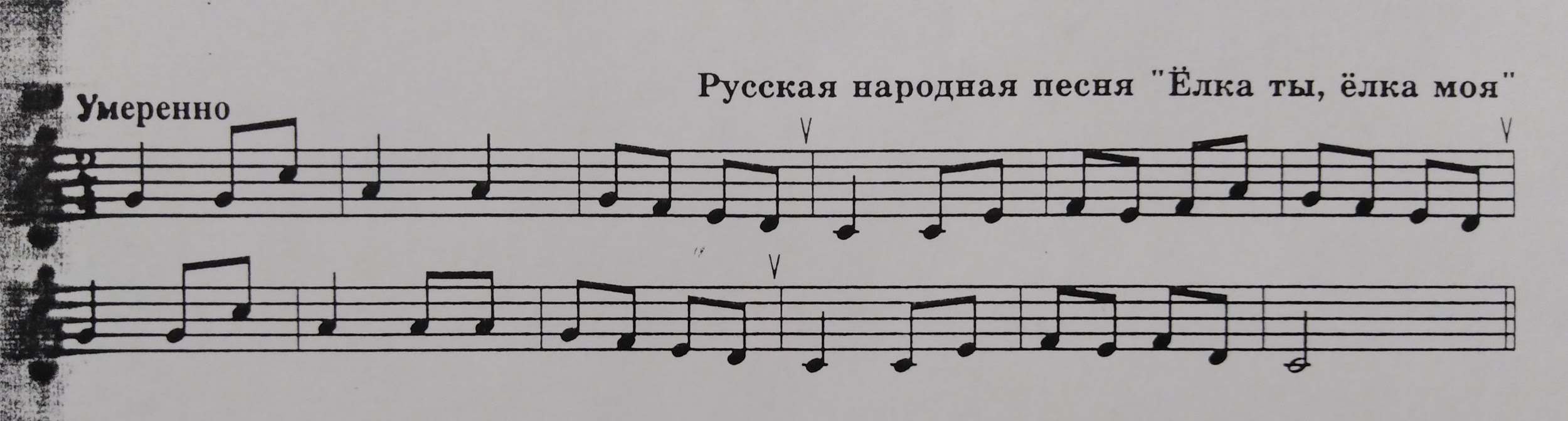 